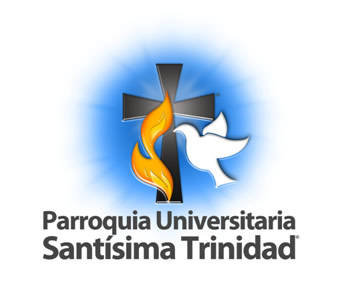 GUÍA DE CATEQUESISCatequesis transversalTercera Semana Agosto 2012El dogma de la Asunción de MaríaNotas de referencia para el catequista. El dogma de la Asunción se refiere a que la Madre de Dios, luego de su vida terrena fue elevada en cuerpo y alma a la gloria celestial. Este Dogma fue proclamado por el Papa Pío XII, el 1º de noviembre de 1950, en la Constitución Munificentisimus Deus:"Después de elevar a Dios muchas y reiteradas preces y de invocar la luz del Espíritu de la Verdad, para gloria de Dios omnipotente, que otorgó a la Virgen María su peculiar benevolencia; para honor de su Hijo, Rey inmortal de los siglos y vencedor del pecado y de la muerte; para aumentar la gloria de la misma augusta Madre y para gozo y alegría de toda la Iglesia, con la autoridad de nuestro Señor Jesucristo, de los bienaventurados apóstoles Pedro y Pablo y con la nuestra, pronunciamos, declaramos y definimos ser dogma divinamente revelado que La Inmaculada Madre de Dios y siempre Virgen María, terminado el curso de su vida terrenal, fue asunta en cuerpo y alma a la gloria del cielo".La Asunción de la Santísima Virgen constituye una participación singular en la Resurrección de su Hijo y una anticipación de la resurrección de los demás cristianos. La importancia de la Asunción radica en la relación que hay entre la Resurrección de Cristo y la nuestra. La presencia de María, mujer de nuestra raza, ser humano como nosotros, quien se halla en cuerpo y alma ya glorificada en el Cielo, es eso: una anticipación de nuestra propia resurrección. El Papa Juan Pablo II, en una de sus Catequesis sobre la Asunción, explica:"El dogma de la Asunción afirma que el cuerpo de María fue glorificado después de su muerte. En efecto, mientras para los demás hombres la resurrección de los cuerpos tendrá lugar al fin del mundo, para María la glorificación de su cuerpo se anticipó por singular privilegio" (JP II, 2-julio-97)."Contemplando el misterio de la Asunción de la Virgen, es posible comprender el plan de la Providencia Divina con respecto a la humanidad: después de Cristo, Verbo encarnado, María es la primera criatura humana que realiza el ideal escatológico, anticipando la plenitud de la felicidad, prometida a los elegidos mediante la resurrección de los cuerpos" (JP II, Audiencia General del 9-julio-97).El misterio de la Asunción de la Santísima Virgen María al Cielo nos invita a hacer una pausa en la agitada vida que llevamos para reflexionar sobre el sentido de nuestra vida aquí en la tierra, sobre nuestro fin último: la Vida Eterna, junto con la Santísima Trinidad, la Santísima Virgen María y los Angeles y Santos del Cielo. El saber que María ya está en el Cielo gloriosa en cuerpo y alma, como se nos ha prometido a aquéllos que hagamos la Voluntad de Dios, nos renueva la esperanza en nuestra futura inmortalidad y felicidad perfecta para siempre.http://es.catholic.net/celebraciones/120/302/articulo.php?id=1206http://www.aciprensa.com/Maria/asuncion.htmPautas de reflexión. Invitamos a la comunidad a rezar ese día un rosario en donde se mediten los misterios gloriosos (La Asunción de María es el 4º misterio de gloria). Luego de la reflexión de cada misterio podemos presentar nuestras intenciones y peticiones, de modo que se incluya en este espacio la oración de unos por los otros, manteniendo los tiempos de la comunidad con poca variación.